「令和2年第12回香川県西讃地区少年少女空手道選手権大会」参加時における確認事項：誓約書　①【香川県空手道連盟】本行事に参加するにあたり、下記3項目が該当していないかご確認いただき署名をお願いいたします。もし、1つでも該当する項目がある場合は、感染拡大防止の観点から本行事への参加を見合わせていただきますようお願いいたします。・体調がよくない場合（例：発熱・咳・咽頭痛などの症状がある場合）・同居家族や身近な知人に感染が疑われる方がいる場合・過去14日以内に政府から入国制限、入国後の観察期間を必要とされている国、地域等への渡航又は該当在住者との濃厚接触がある場合以上、3項目全て該当していないことを確認いたしました。また、本行事に参加するにあたり、感染拡大防止の観点から以下の遵守事項をご確認いただき、署名をお願いいたします。・入場時に、全員の検温実施、及び本誓約書及び連絡先等確認用提出を義務付けます。2種類の用紙の提出（署名必須）が無い場合は会場への入場は出来ません。　検温の結果37.5°以上の発熱が確認された場合も、会場への入場は出来ません。・入場時に、手指のアルコール消毒を実施いたします。また、入場者は全員マスク着用を義務といたします。・参加人数により、選手・保護者・関係者の人数制限を設ける場合があります。また、大会は状況により、無観客とさせていただく場合もあります。制限を超える人数は入場出来ません。・会場・行事内容等により、出入り口や立ち入り可能エリア等を制限することがあります。・観客席・待機場所等、各所にて間隔確保の為、座席制限・指定を設けます。・応援等は拍手のみとし、大声での声援を禁止いたします。・上記他、事前、当日にかかわらず、運営側が感染拡大防止の為に必要と判断し、決定した事項にはご協力をお願い致します。・本行事実施中、事務局並びに感染防止対策班のものが会場巡回をいたしますが、感染拡大防止対策や、上記遵守事項に対する係員の指示に従っていただけない場合、会場からご退場いただきます。・本行事において、感染防止対策は考え得る限り実行いたしますが、後日感染が確認される等の可能性はあります。本行事への参加はあくまで自己責任でお願い致します。本行事の事務局並びに香川県空手道連盟は一切の責任を負わないものとします。以上、本事業参加にあたり、上記遵守事項を遵守することをお約束いたします。　　　　　　　　　　　　　　　　　　　　　　令和　　　　年　　　　月　　　　日　　所　属　　氏　名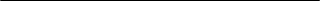 